  CSSA State Football Finals - Risk Assessment Checklist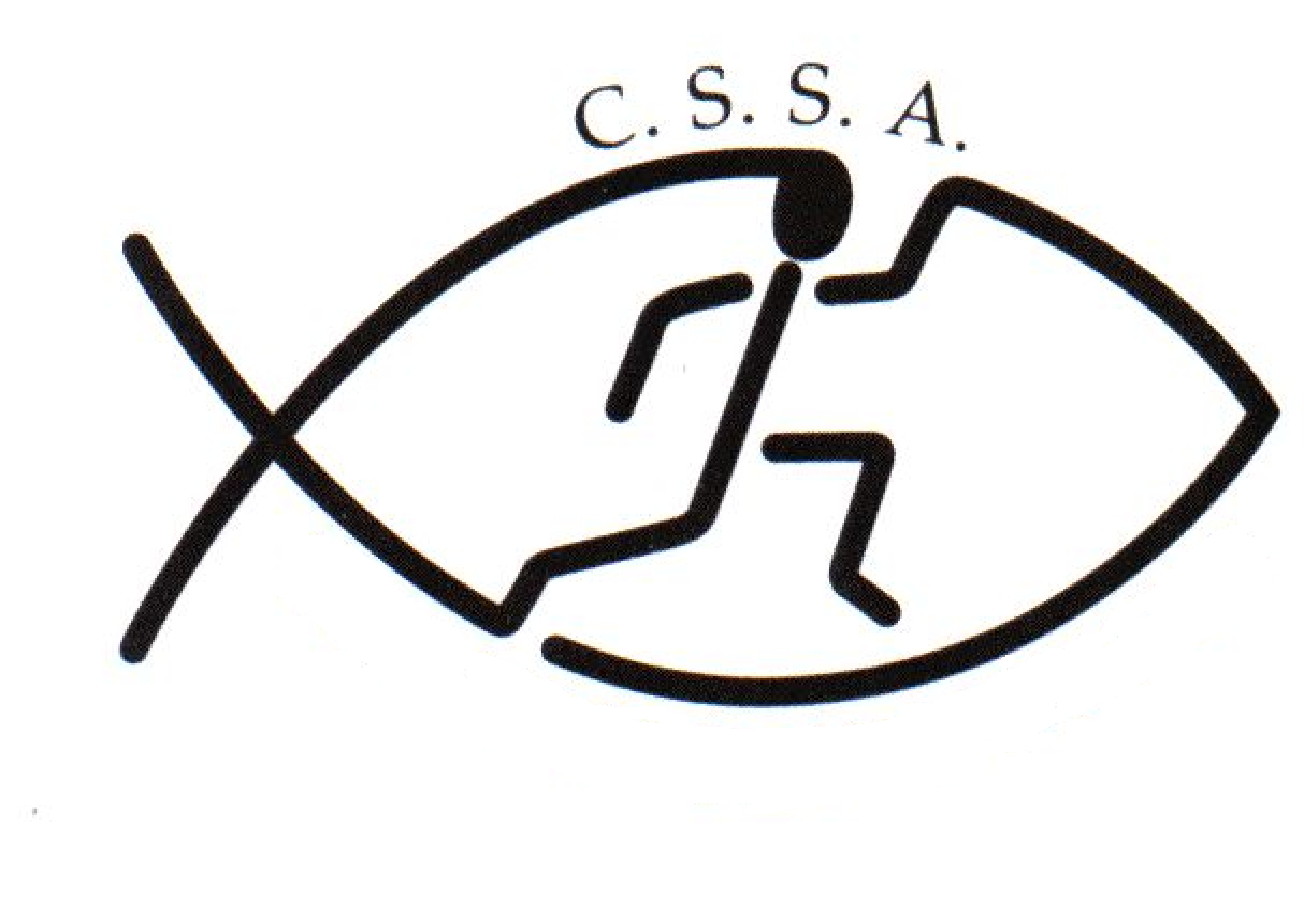 Risk Assessment – Student ActivitiesCSSA does not provide Personal/Accident Insurance CoverAs a competing school we are aware that all teachers/parents/volunteers that we send to a carnival or sporting event have completed a “Working with Children” prohibited employment formFootball(extract from the CSSA Safety in Sport Guidelines)Where considered appropriate, for example inclusion in a school sport program, parents or caregivers must be informed of full details of the location, supervision to be provided and activities to be undertaken when seeking their written permission.Students are to be instructed to use adequate sun protection, ego an SPF 15+, broad spectrum, water resistant sun screen reapplied regularly and a hat where appropriate.TEACHER/INSTRUCTOR QUALIFICATIONS AND EXPERIENCEThe appropriate level of expertise and/or training required to conduct an activity will be dependenton whether the teacher's/instructor's role is one of supervision, instruction or coaching. Other factors to be considered are the nature of the activity, the age, ability and experience of the students involved. A teacher must be present who has recognised current emergency care training.SUPERVISIONWhere an adult other than a teacher is engaged to provide instruction, a teacher must be present to take overall responsibility.It is recommended that qualified officials be used for inter-school competitions.EQUIPMENTStudents must wear shin pads when boots are worn.Students are to wear appropriate footwear such as soccer boots or sports shoes. If football boots are to be worn, no student should be permitted to play in any other type of footwear.Boots must be inspected prior to the commencement of each game to ensure that studs do not have sharp edges or are excessively worn. Boots must conform to the rules of the game.Goal posts and cross bars must be checked for stability prior to each game. Portable goal posts must be effectively anchored. Where possible, nets should be used.Corner flags and other markers must be made of non-injurious material. A well-equipped medical kit must be readily available.VENUESThe ground surface must be free of obstructions and loose objects. Hydrated lime should not be used to mark fields.SAFETYStudents must remove jewellery and other ornaments likely to cause injury.Spectators and non-participating players must be positioned at an appropriate distance from the field of play during the game.Each school should have a coaching program based on conditioning and progressive skill training methods.Warm-up and cool-down are vital elements in preventing injury and should be included before and after all training and competition sessions. Stretching activities performed in the warm-up should move the muscles through the full range of movement to be performed during the session. The warm-up should be continuous and lead into the training session.Where injury occurs during the game, the student must be excluded wherever there is any doubt as to the extent of injury or fitness to continue.Teacher and coaches must exclude students from returning to playing after injury until it is clear that the student is fit to resume. If there is any doubt, the student is not to play until medically cleared.Students must be made aware of the rules regarding dangerous play eg. tackling from behind, tripping and playing of the player, not the ball.Where possible, ice should be available for the treatment of injuries.INFECTIOUS DISEASES ("BLOOD RULE" PROCEDURE)All clothing, equipment and surfaces contaminated by blood must be viewed as potentially infectious and treated accordingly.A player who is bleeding must be removed immediately from the activity and not permitted to return until:the source of the bleeding has been controlled, the wound dressed and securely covered any blood covered body area has been cleaned thoroughly and any blood covered clothing or equipment has been cleaned or removed. Football Risk AssessmentGeneral									  Participants & OfficialsEquipment / GroundsEnvironmentalEventCSSA State Football FinalsAssessment DateAssessed By Linda Heslehurst & Amanda ButterworthApproved ByLinda Heslehurst: CSSA Executive OfficerLocations  Valentine Sports ParkActivitiesFootballLocations  GlenwoodActivities1INDOOR HAZARDS5HAZARDS ON HILLS AND MOUNTAINS1.1Inappropriate lighting5.1Slips & trips on grass, mud, rock1.2Temperature5.2River crossings1.3Insufficient or unsuitable space5.3Remote locations1.4Untidiness – causing trip / fire hazard5.4Difficult communication – weather / distance1.5Stairs – dark / steep / no handrail5.5Falling debris1.6Lack of fire escapes / extinguishers / procedures5.6Extra work imposed by terrain type / angle1.7Slip / trip / fall hazards5.7Lack of shelter1.8Inadequate ventilation5.8Separation of group members1.9Inhalation of dust5.9Getting lost1.10Poor surfaces for activities – slips / trips / impact5.10Falls from height1.11Electrical hazards5.11Extremes of weather2SPORTING ACTIVITY HAZARDS      6PEOPLE & ORGANISATIONAL HAZARDS2.1Uneven playing surfaceY6.1Lack of information, training or instructionY2.2Playing surface too hard or soft6.2Poor activity planning or preparationY2.3Hard or sharp objects on pitchY6.3Poor activity delivery or organisation Y2.4Sliding on Astroturf or similar surfaceY6.4Ignorance of rules and / or proceduresY2.5Collisions / Conflict with surrounding objects or peopleY6.5Unsafe behaviour or attitudeY2.6Impact from sports equipment  - Ball or ClubsY6.6Lack of appropriate first aid equipment and experienceY2.7Contact sport injuryY6.7Medical conditions of participantsY2.8Personal injury – fracture / sprains / cuts Y6.8Poor safety control from group leadersY22.22USE BY UNTRAINED PERSONS NAUGHTY       YE6.9Poor safety awareness from participantsY3HAZARDS ON COASTS & COASTAL WATERS6.10Lack of cooperation within groupY3.1Falls from cliffs, piers, sea walls6.11Differing skill levels within groupY3.2Struck by falling objects from cliff6.12Low level of physical fitness / strengthY3.3Slips & falls on slopes / loose surfaces6.13Aggression between participantsY3.4Quick sand & mud6.15Aggression from crowd / public3.5Access problems due to steep angle of beach slope6.16Contact between participants increasing risk3.6Collisions between water users2.22USE BY UNTRAINED ERSONS NAUGHTYES3.7Swept away by wave surges7EQUIPMENT AND OTHER HAZARDS 3.8Being washed against rocks / piers7.1Crash handling3.9Low water temperatures7.2Transport to and from your activityY3.10Communication problems from waves / swell / distance 7.3Food poisoningY3.11Struck by objects in water7.4Hazardous substances3.12Stranded by tides7.5Equipment with moving / hot parts3.13Swept away by currents7.6Heavy equipment – goal postsY3.14Rip tides7.7Electrical hazards from equipment3.15Longshore drift7.8Noise from equipment3.16Conflicts between beach users7.9Risk of trapping body / clothing in equipment22.22UNTRAINED PERSONS NAUGHTY       YE7.10Inadequate environment for equipment operation4HAZARDS ON STILL / MOVING WATER7.11Inadequate protective equipment4.1Getting swept away from equipment or people7.12Equipment in unsuitable condition4.2Collision with rocks in and to sides of rivers22.2NAUGHTYYS4.3Striking / trapping by submerged obstacles8OTHER HAZARDS SPECIFIC TO YOUR ACTIVITY4.4Being dragged down by undertow8.1Sunsense & DehydrationY4.5Restricted or impossible access to / from water8.2LighteningY4.6Access problems – rescue / getting kit into water8.3Extremes of weatherY4.7Falls from drops in level at weirs / waterfalls8.44.8Getting out of depth8.54.9Low water temperature8.64.10Separation from other people8.74.11Slips / trips on steep banks or uneven surfaces8.84.12Difficult communications8.94.13Remote locations8.10Club/Society Name Christian Schools Sports AssociationNumber of persons involved60 - 160Nature of ActivityFootballFrequency of Activity One day eventsAssessed ByLinda HeslehurstAmanda ButterworthDates :Hazard Ref.Potential EffectExisting Controls in PlaceScoreLow/Medium/High RiskFurther Controls RequiredWho ByWhen2.1, 2.4, 2.8Uneven playing surface Sliding on AstroturfPersonal injury – fracture / sprains / cutsThe State Football Finals will be played on outdoor synthetic &/or grass playing fields that are regularly checked & maintained by Valentine Sports Park staff. Players are required to wear adequate footware appropriate for the sport & surface type. Players are encouraged to strap their ankles & knees to help prevent sprains etc. Players are remindered that slide tackles on synthetic grass can lead to turf burns. All user groups to inspect fields before playing.Low/Medium2.3Hard or Sharp Objects on the PitchA safety & venue audit will be conducted prior to the commencement of play. Any sharp objects will be removed or a warning sign placed near any potential danger.Low/Medium2.5, 2.7Collisions/ConflictsPlayers are required to conduct themselves in accordance with the rules of the game and CSSA Code of Conduct. Capable people/referees will be controlling each game. If injury does occur the state convener has her first aid certificate.Medium2.6Impact from sports equipment  - BallPlayers are required to conduct themselves in accordance with the rules of the game and CSSA Code of Conduct. If injury does occur there is a qualified first aid trainer on hand.Medium6.1Lack of information, training or instructionInformation relating to the Football Trials/State Finals has been sent out to all participating CSSA schools via email. This information can  be obtained from the CSSA website : www.cssa.net.au The CSSA Code of Conduct can also be downloaded from the website. Schools are expected to train their students to an acceptable standard of play & have a good understanding of the rules.  Low6.2Poor activity planning or preparationNo specific leadership qualifications are normally required but the convener  has previous experience of playing and organising  football(Soccer) trials and of leading groups in similar environments. The trials will be coordinated by Amanda Butterworth: CSSA Assistant Executive Officer.Low6.3Poor activity delivery or organisation The convenor will ensure that all students are briefed regarding: the rules and safety procedures laid down by CSSA. Low6.4, 6.5Ignorance of rules and / or proceduresUnsafe behaviour or attitudeCSSA Code of Conduct is clear as to expectations upon players/team managers/parents/peectators. All sports coordinators have agreed to abide by the Code of Conduct when they entered students . All players should be familiar with the code of conduct before attending the trials. The CSSA Code of Conduct can be downloaded from the CSSA website: : www.cssa.net.auLow6.6Lack of appropriate first aid equipment & experienceA qualified first aid trainer will be on hand.Low6.7Medical conditions of participantsIndividual schools and associations to ensure their players are medically fit. Low/Medium6.8, 6.9Poor safety control from group leadersPoor safety awareness from participantsQualified referees are used. Coaches are experienced in team management Low6.10 to  6.12Lack of cooperation within groupDiffering skill levels within groupLow level of physical fitness / strengthPlayers may cause an injury to themselves or others if they do not know how to play and are involved in a game situation with more experienced players All players are of a representative level and as such should be of a similar skill level. Low/Medium6.13Aggression between participantsQualified referres to control the game within the laws. Low/Medium7.2Transport to and from your activityResponsibility is with the students school and or parents.N/A7.3Food PoisoningA canteen maybe available for students to purchase food & drink. All care has been taken to ensure proper control & handling procedurers are followed. Purchasing food at these outlets is done at their own risk. Players are recommended to bring their own food & drink to the venue.Low/Medium7.6Heavy equipment – goal postsEnsure goal posts are in good working order and are properly secured Low8.1Sun Sense & DehydrationAll competitors are reminded to Slip, Slop, Slap before play commences & reapply through out the day. When not playing students are recommended to wear a hat. Informed that water should be carried. Drinks are available at the canteen and water is available from bubblers/taps.  The venue has very little shade near the playing fields. Schools are advised to bring umbrellas & shade tents for their students to sit under when not playing..Medium8.2LightningPlayers to be advised that at the first sign of local thunder or lightening they are to abandon the round and return to the club house immediately. Organisers to sweep the course to ensure compliance.Low8.3Extremes of  weatherCo-ordinator will monitor playing conditions in relation to heat, storms and adverse playing weather. Event may be postponed, suspended or cancelled as requiredMediumLevel of Competition (tick appropriate)Level of Competition (tick appropriate)Level of Competition (tick appropriate)Intra School    Intra School    Inter SchoolYear level/s (tick appropriate) Year level/s (tick appropriate) Year level/s (tick appropriate) Year level/s (tick appropriate) Infants ( K-2)    Junior Primary (Yrs 3-4)  Junior Primary (Yrs 3-4)  Junior Primary (Yrs 3-4)  Senior Primary (Yrs 5-6)Senior Primary (Yrs 5-6)Senior Primary (Yrs 5-6)Junior High (Yrs 7-8)  Middle High  (Yrs 9-10)Middle High  (Yrs 9-10)Middle High  (Yrs 9-10)Senior High (Yrs 11-12)Senior High (Yrs 11-12)Senior High (Yrs 11-12)Permission has been obtained from parents/guardians for all students participating Adequate teachers are attending providing appropriate levels of supervision for the activity and spectators.Parents have been notified of location of venue, transport arrangements and time involvedFirst Aid Kit AvailableWater is available for students at the venueIce is availableStudents have been advised of personal sun protection requirementsStudents suffering from Asthma have been advised to carry their puffer to all eventsStaff issued with infectious diseases policyForm provided for record of injuries/incidentsAccess available for emergency vehicleA Risk Assessment has been completedCoaches are adequately experienced or qualified, details on file and have passed Child Protection checksSuitably qualified referees are usedTeacher present with Emergency Care qualificationsOfficials have checked players’ boots, jewellery, nails and shinpads prior to the matchStudents are aware that properly fitted mouthguards are strongly recommended (mandated?)Students have been instructed not to swing on goal postsThe grounds have been checked and are free of obstructions and loose objects.   Goals are checked for stability prior to game.  Portable posts are effectively anchoredSpectator areas are clearly markedNon hazardous line-marking material usedCorner posts/flags constructed to give way if a player collides with them e.g. cardboardPublic facilities and buildings which are to be used have been checkedWeather conditions appropriate for the  safe conduct of the event 